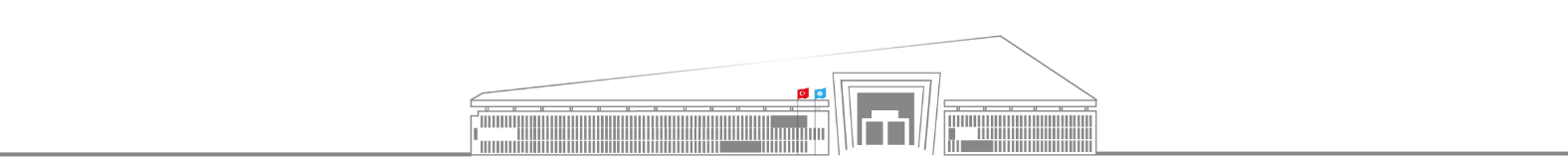 Adres	                  : Mühendislik ve Doğa Bilimleri Fakültesi  Gültepe Mah.			Telefon : (0346) 219 1398                                   Mecnun Otyakmaz Cad. No:1 Merkez/Sivas		E-İleti   : muhendislik@sivas.edu.trİnternet Adresi  : muhendislik.sivas.edu.tr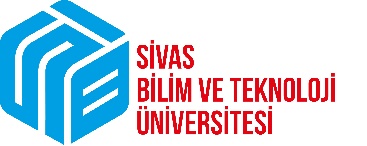 T.C.SİVAS BİLİM VE TEKNOLOJİ ÜNİVERSİTESİMühendislik ve Doğa Bilimleri FakültesiT.C.SİVAS BİLİM VE TEKNOLOJİ ÜNİVERSİTESİMühendislik ve Doğa Bilimleri FakültesiT.C.SİVAS BİLİM VE TEKNOLOJİ ÜNİVERSİTESİMühendislik ve Doğa Bilimleri FakültesiT.C.SİVAS BİLİM VE TEKNOLOJİ ÜNİVERSİTESİMühendislik ve Doğa Bilimleri FakültesiT.C.SİVAS BİLİM VE TEKNOLOJİ ÜNİVERSİTESİMühendislik ve Doğa Bilimleri FakültesiT.C.SİVAS BİLİM VE TEKNOLOJİ ÜNİVERSİTESİMühendislik ve Doğa Bilimleri FakültesiÖğretim Elemanı Görev Süresi Uzatma Başvuru FormuÖğretim Elemanı Görev Süresi Uzatma Başvuru FormuÖğretim Elemanı Görev Süresi Uzatma Başvuru FormuÖğretim Elemanı Görev Süresi Uzatma Başvuru FormuÖğretim Elemanı Görev Süresi Uzatma Başvuru FormuÖğretim Elemanı Görev Süresi Uzatma Başvuru FormuDok.No: MDBF-20Dok.No: MDBF-20Dok.No: MDBF-20Dok.No: MDBF-20Öğretim Elemanı Görev Süresi Uzatma Başvuru FormuÖğretim Elemanı Görev Süresi Uzatma Başvuru FormuÖğretim Elemanı Görev Süresi Uzatma Başvuru FormuÖğretim Elemanı Görev Süresi Uzatma Başvuru FormuÖğretim Elemanı Görev Süresi Uzatma Başvuru FormuÖğretim Elemanı Görev Süresi Uzatma Başvuru Formuİlk Yayın Tar.: 25.07.2022İlk Yayın Tar.: 25.07.2022İlk Yayın Tar.: 25.07.2022İlk Yayın Tar.: 25.07.2022Öğretim Elemanı Görev Süresi Uzatma Başvuru FormuÖğretim Elemanı Görev Süresi Uzatma Başvuru FormuÖğretim Elemanı Görev Süresi Uzatma Başvuru FormuÖğretim Elemanı Görev Süresi Uzatma Başvuru FormuÖğretim Elemanı Görev Süresi Uzatma Başvuru FormuÖğretim Elemanı Görev Süresi Uzatma Başvuru FormuRev.No/Tar.: Rev.No/Tar.: Rev.No/Tar.: Rev.No/Tar.: Öğretim Elemanı Görev Süresi Uzatma Başvuru FormuÖğretim Elemanı Görev Süresi Uzatma Başvuru FormuÖğretim Elemanı Görev Süresi Uzatma Başvuru FormuÖğretim Elemanı Görev Süresi Uzatma Başvuru FormuÖğretim Elemanı Görev Süresi Uzatma Başvuru FormuÖğretim Elemanı Görev Süresi Uzatma Başvuru FormuSayfa:1/1Sayfa:1/1Sayfa:1/1Sayfa:1/1ÖĞRETİM ELEMANIÖĞRETİM ELEMANIÖĞRETİM ELEMANIÖĞRETİM ELEMANIÖĞRETİM ELEMANIÖĞRETİM ELEMANIÖĞRETİM ELEMANIÖĞRETİM ELEMANIÖĞRETİM ELEMANIÖĞRETİM ELEMANIÖĞRETİM ELEMANIÖĞRETİM ELEMANIÖĞRETİM ELEMANIÖĞRETİM ELEMANIÖĞRETİM ELEMANIT. C. Kimlik NumarasıT. C. Kimlik NumarasıT. C. Kimlik NumarasıT. C. Kimlik NumarasıT. C. Kimlik NumarasıGüncel Fotoğraf YapıştırınızGüncel Fotoğraf YapıştırınızGüncel Fotoğraf YapıştırınızAdı SoyadıAdı SoyadıAdı SoyadıAdı SoyadıAdı SoyadıGüncel Fotoğraf YapıştırınızGüncel Fotoğraf YapıştırınızGüncel Fotoğraf YapıştırınızUnvanıUnvanıUnvanıUnvanıUnvanıGüncel Fotoğraf YapıştırınızGüncel Fotoğraf YapıştırınızGüncel Fotoğraf YapıştırınızBölümüBölümüBölümüBölümüBölümüGüncel Fotoğraf YapıştırınızGüncel Fotoğraf YapıştırınızGüncel Fotoğraf YapıştırınızAna Bilim DalıAna Bilim DalıAna Bilim DalıAna Bilim DalıAna Bilim DalıGüncel Fotoğraf YapıştırınızGüncel Fotoğraf YapıştırınızGüncel Fotoğraf YapıştırınızGöreve Başlama TarihiGöreve Başlama TarihiGöreve Başlama TarihiGöreve Başlama TarihiGöreve Başlama TarihiGüncel Fotoğraf YapıştırınızGüncel Fotoğraf YapıştırınızGüncel Fotoğraf YapıştırınızGörev Bitiş TarihiGörev Bitiş TarihiGörev Bitiş TarihiGörev Bitiş TarihiGörev Bitiş TarihiGüncel Fotoğraf YapıştırınızGüncel Fotoğraf YapıştırınızGüncel Fotoğraf YapıştırınızYABANCI DİL SINAV BİLGİLERİYABANCI DİL SINAV BİLGİLERİYABANCI DİL SINAV BİLGİLERİYABANCI DİL SINAV BİLGİLERİYABANCI DİL SINAV BİLGİLERİYABANCI DİL SINAV BİLGİLERİYABANCI DİL SINAV BİLGİLERİYABANCI DİL SINAV BİLGİLERİYABANCI DİL SINAV BİLGİLERİYABANCI DİL SINAV BİLGİLERİYABANCI DİL SINAV BİLGİLERİYABANCI DİL SINAV BİLGİLERİYABANCI DİL SINAV BİLGİLERİYABANCI DİL SINAV BİLGİLERİYABANCI DİL SINAV BİLGİLERİSınav AdıSınav AdıSınav AdıSınav AdıSınav AdıSınav AdıSınav TarihiSınav TarihiSınav TarihiSınav NotuSınav NotuSınav NotuSınav NotuSınav NotuSınav NotuLİSANSÜSTÜ EĞİTİM DURUMULİSANSÜSTÜ EĞİTİM DURUMULİSANSÜSTÜ EĞİTİM DURUMULİSANSÜSTÜ EĞİTİM DURUMULİSANSÜSTÜ EĞİTİM DURUMULİSANSÜSTÜ EĞİTİM DURUMULİSANSÜSTÜ EĞİTİM DURUMULİSANSÜSTÜ EĞİTİM DURUMULİSANSÜSTÜ EĞİTİM DURUMULİSANSÜSTÜ EĞİTİM DURUMULİSANSÜSTÜ EĞİTİM DURUMULİSANSÜSTÜ EĞİTİM DURUMULİSANSÜSTÜ EĞİTİM DURUMULİSANSÜSTÜ EĞİTİM DURUMULİSANSÜSTÜ EĞİTİM DURUMU Yüksek Lisans				 Doktora				 Yapmıyorum Yüksek Lisans				 Doktora				 Yapmıyorum Yüksek Lisans				 Doktora				 Yapmıyorum Yüksek Lisans				 Doktora				 Yapmıyorum Yüksek Lisans				 Doktora				 Yapmıyorum Yüksek Lisans				 Doktora				 Yapmıyorum Yüksek Lisans				 Doktora				 Yapmıyorum Yüksek Lisans				 Doktora				 Yapmıyorum Yüksek Lisans				 Doktora				 Yapmıyorum Yüksek Lisans				 Doktora				 Yapmıyorum Yüksek Lisans				 Doktora				 Yapmıyorum Yüksek Lisans				 Doktora				 Yapmıyorum Yüksek Lisans				 Doktora				 Yapmıyorum Yüksek Lisans				 Doktora				 Yapmıyorum Yüksek Lisans				 Doktora				 YapmıyorumYüksek Lisans BilgileriYüksek Lisans BilgileriYüksek Lisans BilgileriYüksek Lisans BilgileriYüksek Lisans BilgileriYüksek Lisans BilgileriYüksek Lisans BilgileriYüksek Lisans BilgileriYüksek Lisans BilgileriYüksek Lisans BilgileriYüksek Lisans BilgileriYüksek Lisans BilgileriYüksek Lisans BilgileriYüksek Lisans BilgileriYüksek Lisans BilgileriÜniversiteEnstitüAna Bilim DalıDurumu Ders Aşamasında	 Tez Aşamasında	 Tez Savunma Sınavına Gireceğim	 Tamamladım Ders Aşamasında	 Tez Aşamasında	 Tez Savunma Sınavına Gireceğim	 Tamamladım Ders Aşamasında	 Tez Aşamasında	 Tez Savunma Sınavına Gireceğim	 Tamamladım Ders Aşamasında	 Tez Aşamasında	 Tez Savunma Sınavına Gireceğim	 Tamamladım Ders Aşamasında	 Tez Aşamasında	 Tez Savunma Sınavına Gireceğim	 Tamamladım Ders Aşamasında	 Tez Aşamasında	 Tez Savunma Sınavına Gireceğim	 Tamamladım Ders Aşamasında	 Tez Aşamasında	 Tez Savunma Sınavına Gireceğim	 Tamamladım Ders Aşamasında	 Tez Aşamasında	 Tez Savunma Sınavına Gireceğim	 Tamamladım Ders Aşamasında	 Tez Aşamasında	 Tez Savunma Sınavına Gireceğim	 Tamamladım Ders Aşamasında	 Tez Aşamasında	 Tez Savunma Sınavına Gireceğim	 Tamamladım Ders Aşamasında	 Tez Aşamasında	 Tez Savunma Sınavına Gireceğim	 Tamamladım Ders Aşamasında	 Tez Aşamasında	 Tez Savunma Sınavına Gireceğim	 Tamamladım Ders Aşamasında	 Tez Aşamasında	 Tez Savunma Sınavına Gireceğim	 Tamamladım Ders Aşamasında	 Tez Aşamasında	 Tez Savunma Sınavına Gireceğim	 TamamladımDoktora BilgileriDoktora BilgileriDoktora BilgileriDoktora BilgileriDoktora BilgileriDoktora BilgileriDoktora BilgileriDoktora BilgileriDoktora BilgileriDoktora BilgileriDoktora BilgileriDoktora BilgileriDoktora BilgileriDoktora BilgileriDoktora BilgileriÜniversiteEnstitüAna Bilim DalıDurumu Ders Aşamasında	 Tez Aşamasında	 Tez Savunma Sınavına Gireceğim	 Tamamladım Ders Aşamasında	 Tez Aşamasında	 Tez Savunma Sınavına Gireceğim	 Tamamladım Ders Aşamasında	 Tez Aşamasında	 Tez Savunma Sınavına Gireceğim	 Tamamladım Ders Aşamasında	 Tez Aşamasında	 Tez Savunma Sınavına Gireceğim	 Tamamladım Ders Aşamasında	 Tez Aşamasında	 Tez Savunma Sınavına Gireceğim	 Tamamladım Ders Aşamasında	 Tez Aşamasında	 Tez Savunma Sınavına Gireceğim	 Tamamladım Ders Aşamasında	 Tez Aşamasında	 Tez Savunma Sınavına Gireceğim	 Tamamladım Ders Aşamasında	 Tez Aşamasında	 Tez Savunma Sınavına Gireceğim	 Tamamladım Ders Aşamasında	 Tez Aşamasında	 Tez Savunma Sınavına Gireceğim	 Tamamladım Ders Aşamasında	 Tez Aşamasında	 Tez Savunma Sınavına Gireceğim	 Tamamladım Ders Aşamasında	 Tez Aşamasında	 Tez Savunma Sınavına Gireceğim	 Tamamladım Ders Aşamasında	 Tez Aşamasında	 Tez Savunma Sınavına Gireceğim	 Tamamladım Ders Aşamasında	 Tez Aşamasında	 Tez Savunma Sınavına Gireceğim	 Tamamladım Ders Aşamasında	 Tez Aşamasında	 Tez Savunma Sınavına Gireceğim	 TamamladımVERİLEN DERS BİLGİLERİVERİLEN DERS BİLGİLERİVERİLEN DERS BİLGİLERİVERİLEN DERS BİLGİLERİVERİLEN DERS BİLGİLERİVERİLEN DERS BİLGİLERİVERİLEN DERS BİLGİLERİVERİLEN DERS BİLGİLERİVERİLEN DERS BİLGİLERİVERİLEN DERS BİLGİLERİVERİLEN DERS BİLGİLERİVERİLEN DERS BİLGİLERİVERİLEN DERS BİLGİLERİVERİLEN DERS BİLGİLERİVERİLEN DERS BİLGİLERİEn Son Görev Uzatma Döneminden İtibaren Girdiğiniz Dersler(Öğretim Elemanı ders veriyorsa dolduracak.)En Son Görev Uzatma Döneminden İtibaren Girdiğiniz Dersler(Öğretim Elemanı ders veriyorsa dolduracak.)En Son Görev Uzatma Döneminden İtibaren Girdiğiniz Dersler(Öğretim Elemanı ders veriyorsa dolduracak.)En Son Görev Uzatma Döneminden İtibaren Girdiğiniz Dersler(Öğretim Elemanı ders veriyorsa dolduracak.)En Son Görev Uzatma Döneminden İtibaren Girdiğiniz Dersler(Öğretim Elemanı ders veriyorsa dolduracak.)En Son Görev Uzatma Döneminden İtibaren Girdiğiniz Dersler(Öğretim Elemanı ders veriyorsa dolduracak.)En Son Görev Uzatma Döneminden İtibaren Girdiğiniz Dersler(Öğretim Elemanı ders veriyorsa dolduracak.)En Son Görev Uzatma Döneminden İtibaren Girdiğiniz Dersler(Öğretim Elemanı ders veriyorsa dolduracak.)En Son Görev Uzatma Döneminden İtibaren Girdiğiniz Dersler(Öğretim Elemanı ders veriyorsa dolduracak.)En Son Görev Uzatma Döneminden İtibaren Girdiğiniz Dersler(Öğretim Elemanı ders veriyorsa dolduracak.)En Son Görev Uzatma Döneminden İtibaren Girdiğiniz Dersler(Öğretim Elemanı ders veriyorsa dolduracak.)En Son Görev Uzatma Döneminden İtibaren Girdiğiniz Dersler(Öğretim Elemanı ders veriyorsa dolduracak.)En Son Görev Uzatma Döneminden İtibaren Girdiğiniz Dersler(Öğretim Elemanı ders veriyorsa dolduracak.)En Son Görev Uzatma Döneminden İtibaren Girdiğiniz Dersler(Öğretim Elemanı ders veriyorsa dolduracak.)En Son Görev Uzatma Döneminden İtibaren Girdiğiniz Dersler(Öğretim Elemanı ders veriyorsa dolduracak.)Ders KoduDers KoduDers AdıDers AdıDers AdıDers AdıDers AdıVerildiği Program / BölümVerildiği Program / BölümVerildiği Program / BölümBirinci Öğretimİkinci Öğretimİkinci ÖğretimÖğrenci SayısıÖğrenci Sayısı ÖĞRENCİ DANIŞMANLIĞI BİLGİSİ ÖĞRENCİ DANIŞMANLIĞI BİLGİSİ ÖĞRENCİ DANIŞMANLIĞI BİLGİSİ ÖĞRENCİ DANIŞMANLIĞI BİLGİSİ ÖĞRENCİ DANIŞMANLIĞI BİLGİSİ ÖĞRENCİ DANIŞMANLIĞI BİLGİSİ ÖĞRENCİ DANIŞMANLIĞI BİLGİSİ ÖĞRENCİ DANIŞMANLIĞI BİLGİSİ ÖĞRENCİ DANIŞMANLIĞI BİLGİSİ ÖĞRENCİ DANIŞMANLIĞI BİLGİSİ ÖĞRENCİ DANIŞMANLIĞI BİLGİSİ ÖĞRENCİ DANIŞMANLIĞI BİLGİSİ ÖĞRENCİ DANIŞMANLIĞI BİLGİSİ ÖĞRENCİ DANIŞMANLIĞI BİLGİSİ ÖĞRENCİ DANIŞMANLIĞI BİLGİSİÖğrenci Danışmanlığınız Var mı?Öğrenci Danışmanlığınız Var mı?Öğrenci Danışmanlığınız Var mı? VAR			 YOK VAR			 YOK VAR			 YOK VAR			 YOK VAR			 YOK VAR			 YOK VAR			 YOK VAR			 YOK VAR			 YOK VAR			 YOK VAR			 YOK VAR			 YOKBölüm AdıBölüm AdıBölüm AdıÖğrencinin Adı SoyadıÖğrencinin Adı SoyadıÖğrencinin Adı SoyadıÖğrencinin Adı SoyadıÖğrencinin Adı SoyadıÖğrencinin SınıfıÖğrencinin SınıfıÖğrencinin SınıfıÖğrencinin SınıfıÖğrencinin SınıfıÖğrencinin SınıfıÖğrencinin SınıfıİDARİ GÖREV BİLGİLERİİDARİ GÖREV BİLGİLERİİDARİ GÖREV BİLGİLERİİDARİ GÖREV BİLGİLERİİDARİ GÖREV BİLGİLERİİDARİ GÖREV BİLGİLERİİDARİ GÖREV BİLGİLERİİDARİ GÖREV BİLGİLERİİDARİ GÖREV BİLGİLERİİDARİ GÖREV BİLGİLERİİDARİ GÖREV BİLGİLERİİDARİ GÖREV BİLGİLERİİDARİ GÖREV BİLGİLERİİDARİ GÖREV BİLGİLERİİDARİ GÖREV BİLGİLERİİdari Görevin Adıİdari Görevin Adıİdari Görevin Adıİdari Görevin Adıİdari Görevin Adıİdari Görevin AdıBaşlama TarihiBaşlama TarihiBaşlama TarihiBitiş TarihiBitiş TarihiBitiş TarihiBitiş TarihiBitiş TarihiBitiş TarihiEn son görev uzatma tarihinden itibaren yapmış olduğunuz yayın, makale, bilimsel faaliyetler ve katıldığınız konferans, seminer, kongre, panel ile ilgili aşağıdaki soruları cevaplayınız.En son görev uzatma tarihinden itibaren yapmış olduğunuz yayın, makale, bilimsel faaliyetler ve katıldığınız konferans, seminer, kongre, panel ile ilgili aşağıdaki soruları cevaplayınız.En son görev uzatma tarihinden itibaren yapmış olduğunuz yayın, makale, bilimsel faaliyetler ve katıldığınız konferans, seminer, kongre, panel ile ilgili aşağıdaki soruları cevaplayınız.En son görev uzatma tarihinden itibaren yapmış olduğunuz yayın, makale, bilimsel faaliyetler ve katıldığınız konferans, seminer, kongre, panel ile ilgili aşağıdaki soruları cevaplayınız.En son görev uzatma tarihinden itibaren yapmış olduğunuz yayın, makale, bilimsel faaliyetler ve katıldığınız konferans, seminer, kongre, panel ile ilgili aşağıdaki soruları cevaplayınız.En son görev uzatma tarihinden itibaren yapmış olduğunuz yayın, makale, bilimsel faaliyetler ve katıldığınız konferans, seminer, kongre, panel ile ilgili aşağıdaki soruları cevaplayınız.En son görev uzatma tarihinden itibaren yapmış olduğunuz yayın, makale, bilimsel faaliyetler ve katıldığınız konferans, seminer, kongre, panel ile ilgili aşağıdaki soruları cevaplayınız.En son görev uzatma tarihinden itibaren yapmış olduğunuz yayın, makale, bilimsel faaliyetler ve katıldığınız konferans, seminer, kongre, panel ile ilgili aşağıdaki soruları cevaplayınız.En son görev uzatma tarihinden itibaren yapmış olduğunuz yayın, makale, bilimsel faaliyetler ve katıldığınız konferans, seminer, kongre, panel ile ilgili aşağıdaki soruları cevaplayınız.En son görev uzatma tarihinden itibaren yapmış olduğunuz yayın, makale, bilimsel faaliyetler ve katıldığınız konferans, seminer, kongre, panel ile ilgili aşağıdaki soruları cevaplayınız.En son görev uzatma tarihinden itibaren yapmış olduğunuz yayın, makale, bilimsel faaliyetler ve katıldığınız konferans, seminer, kongre, panel ile ilgili aşağıdaki soruları cevaplayınız.En son görev uzatma tarihinden itibaren yapmış olduğunuz yayın, makale, bilimsel faaliyetler ve katıldığınız konferans, seminer, kongre, panel ile ilgili aşağıdaki soruları cevaplayınız.En son görev uzatma tarihinden itibaren yapmış olduğunuz yayın, makale, bilimsel faaliyetler ve katıldığınız konferans, seminer, kongre, panel ile ilgili aşağıdaki soruları cevaplayınız.En son görev uzatma tarihinden itibaren yapmış olduğunuz yayın, makale, bilimsel faaliyetler ve katıldığınız konferans, seminer, kongre, panel ile ilgili aşağıdaki soruları cevaplayınız.En son görev uzatma tarihinden itibaren yapmış olduğunuz yayın, makale, bilimsel faaliyetler ve katıldığınız konferans, seminer, kongre, panel ile ilgili aşağıdaki soruları cevaplayınız.En son görev uzatma döneminden itibaren uluslararası saygın indekslerde (SCI, SCI-Expanded, AHCI, ESCI) taranan dergilerde yayımlanmış makalelerEn son görev uzatma döneminden itibaren uluslararası saygın indekslerde (SCI, SCI-Expanded, AHCI, ESCI) taranan dergilerde yayımlanmış makalelerEn son görev uzatma döneminden itibaren uluslararası saygın indekslerde (SCI, SCI-Expanded, AHCI, ESCI) taranan dergilerde yayımlanmış makalelerEn son görev uzatma döneminden itibaren uluslararası saygın indekslerde (SCI, SCI-Expanded, AHCI, ESCI) taranan dergilerde yayımlanmış makalelerEn son görev uzatma döneminden itibaren uluslararası saygın indekslerde (SCI, SCI-Expanded, AHCI, ESCI) taranan dergilerde yayımlanmış makalelerEn son görev uzatma döneminden itibaren uluslararası saygın indekslerde (SCI, SCI-Expanded, AHCI, ESCI) taranan dergilerde yayımlanmış makalelerEn son görev uzatma döneminden itibaren uluslararası saygın indekslerde (SCI, SCI-Expanded, AHCI, ESCI) taranan dergilerde yayımlanmış makalelerEn son görev uzatma döneminden itibaren uluslararası saygın indekslerde (SCI, SCI-Expanded, AHCI, ESCI) taranan dergilerde yayımlanmış makalelerEn son görev uzatma döneminden itibaren uluslararası saygın indekslerde (SCI, SCI-Expanded, AHCI, ESCI) taranan dergilerde yayımlanmış makalelerEn son görev uzatma döneminden itibaren uluslararası saygın indekslerde (SCI, SCI-Expanded, AHCI, ESCI) taranan dergilerde yayımlanmış makalelerEn son görev uzatma döneminden itibaren uluslararası saygın indekslerde (SCI, SCI-Expanded, AHCI, ESCI) taranan dergilerde yayımlanmış makalelerEn son görev uzatma döneminden itibaren uluslararası saygın indekslerde (SCI, SCI-Expanded, AHCI, ESCI) taranan dergilerde yayımlanmış makalelerEn son görev uzatma döneminden itibaren uluslararası saygın indekslerde (SCI, SCI-Expanded, AHCI, ESCI) taranan dergilerde yayımlanmış makalelerEn son görev uzatma döneminden itibaren uluslararası saygın indekslerde (SCI, SCI-Expanded, AHCI, ESCI) taranan dergilerde yayımlanmış makalelerEn son görev uzatma döneminden itibaren uluslararası saygın indekslerde (SCI, SCI-Expanded, AHCI, ESCI) taranan dergilerde yayımlanmış makalelerEn son görev uzatma döneminden itibaren diğer uluslararası ve ulusal dergilerde yayımlanmış makalelerEn son görev uzatma döneminden itibaren diğer uluslararası ve ulusal dergilerde yayımlanmış makalelerEn son görev uzatma döneminden itibaren diğer uluslararası ve ulusal dergilerde yayımlanmış makalelerEn son görev uzatma döneminden itibaren diğer uluslararası ve ulusal dergilerde yayımlanmış makalelerEn son görev uzatma döneminden itibaren diğer uluslararası ve ulusal dergilerde yayımlanmış makalelerEn son görev uzatma döneminden itibaren diğer uluslararası ve ulusal dergilerde yayımlanmış makalelerEn son görev uzatma döneminden itibaren diğer uluslararası ve ulusal dergilerde yayımlanmış makalelerEn son görev uzatma döneminden itibaren diğer uluslararası ve ulusal dergilerde yayımlanmış makalelerEn son görev uzatma döneminden itibaren diğer uluslararası ve ulusal dergilerde yayımlanmış makalelerEn son görev uzatma döneminden itibaren diğer uluslararası ve ulusal dergilerde yayımlanmış makalelerEn son görev uzatma döneminden itibaren diğer uluslararası ve ulusal dergilerde yayımlanmış makalelerEn son görev uzatma döneminden itibaren diğer uluslararası ve ulusal dergilerde yayımlanmış makalelerEn son görev uzatma döneminden itibaren diğer uluslararası ve ulusal dergilerde yayımlanmış makalelerEn son görev uzatma döneminden itibaren diğer uluslararası ve ulusal dergilerde yayımlanmış makalelerEn son görev uzatma döneminden itibaren diğer uluslararası ve ulusal dergilerde yayımlanmış makalelerEn son görev uzatma döneminden itibaren sonuçlandırılmış kurum dışı fonlarca yürütülen projelerEn son görev uzatma döneminden itibaren sonuçlandırılmış kurum dışı fonlarca yürütülen projelerEn son görev uzatma döneminden itibaren sonuçlandırılmış kurum dışı fonlarca yürütülen projelerEn son görev uzatma döneminden itibaren sonuçlandırılmış kurum dışı fonlarca yürütülen projelerEn son görev uzatma döneminden itibaren sonuçlandırılmış kurum dışı fonlarca yürütülen projelerEn son görev uzatma döneminden itibaren sonuçlandırılmış kurum dışı fonlarca yürütülen projelerEn son görev uzatma döneminden itibaren sonuçlandırılmış kurum dışı fonlarca yürütülen projelerEn son görev uzatma döneminden itibaren sonuçlandırılmış kurum dışı fonlarca yürütülen projelerEn son görev uzatma döneminden itibaren sonuçlandırılmış kurum dışı fonlarca yürütülen projelerEn son görev uzatma döneminden itibaren sonuçlandırılmış kurum dışı fonlarca yürütülen projelerEn son görev uzatma döneminden itibaren sonuçlandırılmış kurum dışı fonlarca yürütülen projelerEn son görev uzatma döneminden itibaren sonuçlandırılmış kurum dışı fonlarca yürütülen projelerEn son görev uzatma döneminden itibaren sonuçlandırılmış kurum dışı fonlarca yürütülen projelerEn son görev uzatma döneminden itibaren sonuçlandırılmış kurum dışı fonlarca yürütülen projelerEn son görev uzatma döneminden itibaren sonuçlandırılmış kurum dışı fonlarca yürütülen projelerEn son görev uzatma döneminden itibaren kongre, sempozyum, panel vb. bilimsel etkinliklerEn son görev uzatma döneminden itibaren kongre, sempozyum, panel vb. bilimsel etkinliklerEn son görev uzatma döneminden itibaren kongre, sempozyum, panel vb. bilimsel etkinliklerEn son görev uzatma döneminden itibaren kongre, sempozyum, panel vb. bilimsel etkinliklerEn son görev uzatma döneminden itibaren kongre, sempozyum, panel vb. bilimsel etkinliklerEn son görev uzatma döneminden itibaren kongre, sempozyum, panel vb. bilimsel etkinliklerEn son görev uzatma döneminden itibaren kongre, sempozyum, panel vb. bilimsel etkinliklerEn son görev uzatma döneminden itibaren kongre, sempozyum, panel vb. bilimsel etkinliklerEn son görev uzatma döneminden itibaren kongre, sempozyum, panel vb. bilimsel etkinliklerEn son görev uzatma döneminden itibaren kongre, sempozyum, panel vb. bilimsel etkinliklerEn son görev uzatma döneminden itibaren kongre, sempozyum, panel vb. bilimsel etkinliklerEn son görev uzatma döneminden itibaren kongre, sempozyum, panel vb. bilimsel etkinliklerEn son görev uzatma döneminden itibaren kongre, sempozyum, panel vb. bilimsel etkinliklerEn son görev uzatma döneminden itibaren kongre, sempozyum, panel vb. bilimsel etkinliklerEn son görev uzatma döneminden itibaren kongre, sempozyum, panel vb. bilimsel etkinliklerSOSYAL VE KÜLTÜREL FAALİYET BİLGİSİSOSYAL VE KÜLTÜREL FAALİYET BİLGİSİSOSYAL VE KÜLTÜREL FAALİYET BİLGİSİSOSYAL VE KÜLTÜREL FAALİYET BİLGİSİSOSYAL VE KÜLTÜREL FAALİYET BİLGİSİSOSYAL VE KÜLTÜREL FAALİYET BİLGİSİSOSYAL VE KÜLTÜREL FAALİYET BİLGİSİSOSYAL VE KÜLTÜREL FAALİYET BİLGİSİSOSYAL VE KÜLTÜREL FAALİYET BİLGİSİSOSYAL VE KÜLTÜREL FAALİYET BİLGİSİSOSYAL VE KÜLTÜREL FAALİYET BİLGİSİSOSYAL VE KÜLTÜREL FAALİYET BİLGİSİSOSYAL VE KÜLTÜREL FAALİYET BİLGİSİSOSYAL VE KÜLTÜREL FAALİYET BİLGİSİSOSYAL VE KÜLTÜREL FAALİYET BİLGİSİEn son görev uzatma tarihinden itibaren Üniversitemizin Sosyal ve Kültürel faaliyetlerinde aldığınız görevlerEn son görev uzatma tarihinden itibaren Üniversitemizin Sosyal ve Kültürel faaliyetlerinde aldığınız görevlerEn son görev uzatma tarihinden itibaren Üniversitemizin Sosyal ve Kültürel faaliyetlerinde aldığınız görevlerEn son görev uzatma tarihinden itibaren Üniversitemizin Sosyal ve Kültürel faaliyetlerinde aldığınız görevlerEn son görev uzatma tarihinden itibaren Üniversitemizin Sosyal ve Kültürel faaliyetlerinde aldığınız görevlerEn son görev uzatma tarihinden itibaren Üniversitemizin Sosyal ve Kültürel faaliyetlerinde aldığınız görevlerEn son görev uzatma tarihinden itibaren Üniversitemizin Sosyal ve Kültürel faaliyetlerinde aldığınız görevlerEn son görev uzatma tarihinden itibaren Üniversitemizin Sosyal ve Kültürel faaliyetlerinde aldığınız görevlerEn son görev uzatma tarihinden itibaren Üniversitemizin Sosyal ve Kültürel faaliyetlerinde aldığınız görevlerEn son görev uzatma tarihinden itibaren Üniversitemizin Sosyal ve Kültürel faaliyetlerinde aldığınız görevlerEn son görev uzatma tarihinden itibaren Üniversitemizin Sosyal ve Kültürel faaliyetlerinde aldığınız görevlerEn son görev uzatma tarihinden itibaren Üniversitemizin Sosyal ve Kültürel faaliyetlerinde aldığınız görevlerEn son görev uzatma tarihinden itibaren Üniversitemizin Sosyal ve Kültürel faaliyetlerinde aldığınız görevlerEn son görev uzatma tarihinden itibaren Üniversitemizin Sosyal ve Kültürel faaliyetlerinde aldığınız görevlerEn son görev uzatma tarihinden itibaren Üniversitemizin Sosyal ve Kültürel faaliyetlerinde aldığınız görevlerDİSİPLİN VE CEZA DURUMU BİLGİSİDİSİPLİN VE CEZA DURUMU BİLGİSİDİSİPLİN VE CEZA DURUMU BİLGİSİDİSİPLİN VE CEZA DURUMU BİLGİSİDİSİPLİN VE CEZA DURUMU BİLGİSİDİSİPLİN VE CEZA DURUMU BİLGİSİDİSİPLİN VE CEZA DURUMU BİLGİSİDİSİPLİN VE CEZA DURUMU BİLGİSİDİSİPLİN VE CEZA DURUMU BİLGİSİDİSİPLİN VE CEZA DURUMU BİLGİSİDİSİPLİN VE CEZA DURUMU BİLGİSİDİSİPLİN VE CEZA DURUMU BİLGİSİDİSİPLİN VE CEZA DURUMU BİLGİSİDİSİPLİN VE CEZA DURUMU BİLGİSİDİSİPLİN VE CEZA DURUMU BİLGİSİEn son görev uzatma tarihinden itibaren almış olduğunuz disiplin cezalarıEn son görev uzatma tarihinden itibaren almış olduğunuz disiplin cezalarıEn son görev uzatma tarihinden itibaren almış olduğunuz disiplin cezalarıEn son görev uzatma tarihinden itibaren almış olduğunuz disiplin cezalarıEn son görev uzatma tarihinden itibaren almış olduğunuz disiplin cezalarıEn son görev uzatma tarihinden itibaren almış olduğunuz disiplin cezalarıEn son görev uzatma tarihinden itibaren almış olduğunuz disiplin cezalarıEn son görev uzatma tarihinden itibaren almış olduğunuz disiplin cezalarıEn son görev uzatma tarihinden itibaren almış olduğunuz disiplin cezalarıEn son görev uzatma tarihinden itibaren almış olduğunuz disiplin cezalarıEn son görev uzatma tarihinden itibaren almış olduğunuz disiplin cezalarıEn son görev uzatma tarihinden itibaren almış olduğunuz disiplin cezalarıEn son görev uzatma tarihinden itibaren almış olduğunuz disiplin cezalarıEn son görev uzatma tarihinden itibaren almış olduğunuz disiplin cezalarıEn son görev uzatma tarihinden itibaren almış olduğunuz disiplin cezalarıYukarıda vermiş olduğum bilgilerin doğru olduğunu beyan eder, görev süremin ……. (…..) yıl süreyle uzatılması hususunda gereğini arz ederim.                                            									İmza											Adı SoyadıYukarıda vermiş olduğum bilgilerin doğru olduğunu beyan eder, görev süremin ……. (…..) yıl süreyle uzatılması hususunda gereğini arz ederim.                                            									İmza											Adı SoyadıYukarıda vermiş olduğum bilgilerin doğru olduğunu beyan eder, görev süremin ……. (…..) yıl süreyle uzatılması hususunda gereğini arz ederim.                                            									İmza											Adı SoyadıYukarıda vermiş olduğum bilgilerin doğru olduğunu beyan eder, görev süremin ……. (…..) yıl süreyle uzatılması hususunda gereğini arz ederim.                                            									İmza											Adı SoyadıYukarıda vermiş olduğum bilgilerin doğru olduğunu beyan eder, görev süremin ……. (…..) yıl süreyle uzatılması hususunda gereğini arz ederim.                                            									İmza											Adı SoyadıYukarıda vermiş olduğum bilgilerin doğru olduğunu beyan eder, görev süremin ……. (…..) yıl süreyle uzatılması hususunda gereğini arz ederim.                                            									İmza											Adı SoyadıYukarıda vermiş olduğum bilgilerin doğru olduğunu beyan eder, görev süremin ……. (…..) yıl süreyle uzatılması hususunda gereğini arz ederim.                                            									İmza											Adı SoyadıYukarıda vermiş olduğum bilgilerin doğru olduğunu beyan eder, görev süremin ……. (…..) yıl süreyle uzatılması hususunda gereğini arz ederim.                                            									İmza											Adı SoyadıYukarıda vermiş olduğum bilgilerin doğru olduğunu beyan eder, görev süremin ……. (…..) yıl süreyle uzatılması hususunda gereğini arz ederim.                                            									İmza											Adı SoyadıYukarıda vermiş olduğum bilgilerin doğru olduğunu beyan eder, görev süremin ……. (…..) yıl süreyle uzatılması hususunda gereğini arz ederim.                                            									İmza											Adı SoyadıYukarıda vermiş olduğum bilgilerin doğru olduğunu beyan eder, görev süremin ……. (…..) yıl süreyle uzatılması hususunda gereğini arz ederim.                                            									İmza											Adı SoyadıYukarıda vermiş olduğum bilgilerin doğru olduğunu beyan eder, görev süremin ……. (…..) yıl süreyle uzatılması hususunda gereğini arz ederim.                                            									İmza											Adı SoyadıYukarıda vermiş olduğum bilgilerin doğru olduğunu beyan eder, görev süremin ……. (…..) yıl süreyle uzatılması hususunda gereğini arz ederim.                                            									İmza											Adı SoyadıYukarıda vermiş olduğum bilgilerin doğru olduğunu beyan eder, görev süremin ……. (…..) yıl süreyle uzatılması hususunda gereğini arz ederim.                                            									İmza											Adı SoyadıYukarıda vermiş olduğum bilgilerin doğru olduğunu beyan eder, görev süremin ……. (…..) yıl süreyle uzatılması hususunda gereğini arz ederim.                                            									İmza											Adı SoyadıANA BİLİM DALI BAŞKANININ GÖRÜŞÜANA BİLİM DALI BAŞKANININ GÖRÜŞÜANA BİLİM DALI BAŞKANININ GÖRÜŞÜANA BİLİM DALI BAŞKANININ GÖRÜŞÜANA BİLİM DALI BAŞKANININ GÖRÜŞÜANA BİLİM DALI BAŞKANININ GÖRÜŞÜANA BİLİM DALI BAŞKANININ GÖRÜŞÜANA BİLİM DALI BAŞKANININ GÖRÜŞÜANA BİLİM DALI BAŞKANININ GÖRÜŞÜANA BİLİM DALI BAŞKANININ GÖRÜŞÜANA BİLİM DALI BAŞKANININ GÖRÜŞÜANA BİLİM DALI BAŞKANININ GÖRÜŞÜANA BİLİM DALI BAŞKANININ GÖRÜŞÜANA BİLİM DALI BAŞKANININ GÖRÜŞÜANA BİLİM DALI BAŞKANININ GÖRÜŞÜKişinin ilgili yıl içerisinde akademik performansı ve idari süreçlerde vermiş olduğu katkılarla ilgili görüşünüzü açıklayınız.GÖRÜŞÜNÜZ:		 	 OLUMLU			 OLUMSUZİmzaAna Bilim Dalı Başkanının Adı SoyadıKişinin ilgili yıl içerisinde akademik performansı ve idari süreçlerde vermiş olduğu katkılarla ilgili görüşünüzü açıklayınız.GÖRÜŞÜNÜZ:		 	 OLUMLU			 OLUMSUZİmzaAna Bilim Dalı Başkanının Adı SoyadıKişinin ilgili yıl içerisinde akademik performansı ve idari süreçlerde vermiş olduğu katkılarla ilgili görüşünüzü açıklayınız.GÖRÜŞÜNÜZ:		 	 OLUMLU			 OLUMSUZİmzaAna Bilim Dalı Başkanının Adı SoyadıKişinin ilgili yıl içerisinde akademik performansı ve idari süreçlerde vermiş olduğu katkılarla ilgili görüşünüzü açıklayınız.GÖRÜŞÜNÜZ:		 	 OLUMLU			 OLUMSUZİmzaAna Bilim Dalı Başkanının Adı SoyadıKişinin ilgili yıl içerisinde akademik performansı ve idari süreçlerde vermiş olduğu katkılarla ilgili görüşünüzü açıklayınız.GÖRÜŞÜNÜZ:		 	 OLUMLU			 OLUMSUZİmzaAna Bilim Dalı Başkanının Adı SoyadıKişinin ilgili yıl içerisinde akademik performansı ve idari süreçlerde vermiş olduğu katkılarla ilgili görüşünüzü açıklayınız.GÖRÜŞÜNÜZ:		 	 OLUMLU			 OLUMSUZİmzaAna Bilim Dalı Başkanının Adı SoyadıKişinin ilgili yıl içerisinde akademik performansı ve idari süreçlerde vermiş olduğu katkılarla ilgili görüşünüzü açıklayınız.GÖRÜŞÜNÜZ:		 	 OLUMLU			 OLUMSUZİmzaAna Bilim Dalı Başkanının Adı SoyadıKişinin ilgili yıl içerisinde akademik performansı ve idari süreçlerde vermiş olduğu katkılarla ilgili görüşünüzü açıklayınız.GÖRÜŞÜNÜZ:		 	 OLUMLU			 OLUMSUZİmzaAna Bilim Dalı Başkanının Adı SoyadıKişinin ilgili yıl içerisinde akademik performansı ve idari süreçlerde vermiş olduğu katkılarla ilgili görüşünüzü açıklayınız.GÖRÜŞÜNÜZ:		 	 OLUMLU			 OLUMSUZİmzaAna Bilim Dalı Başkanının Adı SoyadıKişinin ilgili yıl içerisinde akademik performansı ve idari süreçlerde vermiş olduğu katkılarla ilgili görüşünüzü açıklayınız.GÖRÜŞÜNÜZ:		 	 OLUMLU			 OLUMSUZİmzaAna Bilim Dalı Başkanının Adı SoyadıKişinin ilgili yıl içerisinde akademik performansı ve idari süreçlerde vermiş olduğu katkılarla ilgili görüşünüzü açıklayınız.GÖRÜŞÜNÜZ:		 	 OLUMLU			 OLUMSUZİmzaAna Bilim Dalı Başkanının Adı SoyadıKişinin ilgili yıl içerisinde akademik performansı ve idari süreçlerde vermiş olduğu katkılarla ilgili görüşünüzü açıklayınız.GÖRÜŞÜNÜZ:		 	 OLUMLU			 OLUMSUZİmzaAna Bilim Dalı Başkanının Adı SoyadıKişinin ilgili yıl içerisinde akademik performansı ve idari süreçlerde vermiş olduğu katkılarla ilgili görüşünüzü açıklayınız.GÖRÜŞÜNÜZ:		 	 OLUMLU			 OLUMSUZİmzaAna Bilim Dalı Başkanının Adı SoyadıKişinin ilgili yıl içerisinde akademik performansı ve idari süreçlerde vermiş olduğu katkılarla ilgili görüşünüzü açıklayınız.GÖRÜŞÜNÜZ:		 	 OLUMLU			 OLUMSUZİmzaAna Bilim Dalı Başkanının Adı SoyadıKişinin ilgili yıl içerisinde akademik performansı ve idari süreçlerde vermiş olduğu katkılarla ilgili görüşünüzü açıklayınız.GÖRÜŞÜNÜZ:		 	 OLUMLU			 OLUMSUZİmzaAna Bilim Dalı Başkanının Adı SoyadıBÖLÜM BAŞKANININ GÖRÜŞÜBÖLÜM BAŞKANININ GÖRÜŞÜBÖLÜM BAŞKANININ GÖRÜŞÜBÖLÜM BAŞKANININ GÖRÜŞÜBÖLÜM BAŞKANININ GÖRÜŞÜBÖLÜM BAŞKANININ GÖRÜŞÜBÖLÜM BAŞKANININ GÖRÜŞÜBÖLÜM BAŞKANININ GÖRÜŞÜBÖLÜM BAŞKANININ GÖRÜŞÜBÖLÜM BAŞKANININ GÖRÜŞÜBÖLÜM BAŞKANININ GÖRÜŞÜBÖLÜM BAŞKANININ GÖRÜŞÜBÖLÜM BAŞKANININ GÖRÜŞÜBÖLÜM BAŞKANININ GÖRÜŞÜBÖLÜM BAŞKANININ GÖRÜŞÜKişinin ilgili yıl içerisinde akademik performansı ve idari süreçlerde vermiş olduğu katkılarla ilgili görüşünüzü açıklayınız.GÖRÜŞÜNÜZ:		 	 OLUMLU			 OLUMSUZİmzaBölüm Başkanının Adı SoyadıKişinin ilgili yıl içerisinde akademik performansı ve idari süreçlerde vermiş olduğu katkılarla ilgili görüşünüzü açıklayınız.GÖRÜŞÜNÜZ:		 	 OLUMLU			 OLUMSUZİmzaBölüm Başkanının Adı SoyadıKişinin ilgili yıl içerisinde akademik performansı ve idari süreçlerde vermiş olduğu katkılarla ilgili görüşünüzü açıklayınız.GÖRÜŞÜNÜZ:		 	 OLUMLU			 OLUMSUZİmzaBölüm Başkanının Adı SoyadıKişinin ilgili yıl içerisinde akademik performansı ve idari süreçlerde vermiş olduğu katkılarla ilgili görüşünüzü açıklayınız.GÖRÜŞÜNÜZ:		 	 OLUMLU			 OLUMSUZİmzaBölüm Başkanının Adı SoyadıKişinin ilgili yıl içerisinde akademik performansı ve idari süreçlerde vermiş olduğu katkılarla ilgili görüşünüzü açıklayınız.GÖRÜŞÜNÜZ:		 	 OLUMLU			 OLUMSUZİmzaBölüm Başkanının Adı SoyadıKişinin ilgili yıl içerisinde akademik performansı ve idari süreçlerde vermiş olduğu katkılarla ilgili görüşünüzü açıklayınız.GÖRÜŞÜNÜZ:		 	 OLUMLU			 OLUMSUZİmzaBölüm Başkanının Adı SoyadıKişinin ilgili yıl içerisinde akademik performansı ve idari süreçlerde vermiş olduğu katkılarla ilgili görüşünüzü açıklayınız.GÖRÜŞÜNÜZ:		 	 OLUMLU			 OLUMSUZİmzaBölüm Başkanının Adı SoyadıKişinin ilgili yıl içerisinde akademik performansı ve idari süreçlerde vermiş olduğu katkılarla ilgili görüşünüzü açıklayınız.GÖRÜŞÜNÜZ:		 	 OLUMLU			 OLUMSUZİmzaBölüm Başkanının Adı SoyadıKişinin ilgili yıl içerisinde akademik performansı ve idari süreçlerde vermiş olduğu katkılarla ilgili görüşünüzü açıklayınız.GÖRÜŞÜNÜZ:		 	 OLUMLU			 OLUMSUZİmzaBölüm Başkanının Adı SoyadıKişinin ilgili yıl içerisinde akademik performansı ve idari süreçlerde vermiş olduğu katkılarla ilgili görüşünüzü açıklayınız.GÖRÜŞÜNÜZ:		 	 OLUMLU			 OLUMSUZİmzaBölüm Başkanının Adı SoyadıKişinin ilgili yıl içerisinde akademik performansı ve idari süreçlerde vermiş olduğu katkılarla ilgili görüşünüzü açıklayınız.GÖRÜŞÜNÜZ:		 	 OLUMLU			 OLUMSUZİmzaBölüm Başkanının Adı SoyadıKişinin ilgili yıl içerisinde akademik performansı ve idari süreçlerde vermiş olduğu katkılarla ilgili görüşünüzü açıklayınız.GÖRÜŞÜNÜZ:		 	 OLUMLU			 OLUMSUZİmzaBölüm Başkanının Adı SoyadıKişinin ilgili yıl içerisinde akademik performansı ve idari süreçlerde vermiş olduğu katkılarla ilgili görüşünüzü açıklayınız.GÖRÜŞÜNÜZ:		 	 OLUMLU			 OLUMSUZİmzaBölüm Başkanının Adı SoyadıKişinin ilgili yıl içerisinde akademik performansı ve idari süreçlerde vermiş olduğu katkılarla ilgili görüşünüzü açıklayınız.GÖRÜŞÜNÜZ:		 	 OLUMLU			 OLUMSUZİmzaBölüm Başkanının Adı SoyadıKişinin ilgili yıl içerisinde akademik performansı ve idari süreçlerde vermiş olduğu katkılarla ilgili görüşünüzü açıklayınız.GÖRÜŞÜNÜZ:		 	 OLUMLU			 OLUMSUZİmzaBölüm Başkanının Adı SoyadıDEKANIN GÖRÜŞÜDEKANIN GÖRÜŞÜDEKANIN GÖRÜŞÜDEKANIN GÖRÜŞÜDEKANIN GÖRÜŞÜDEKANIN GÖRÜŞÜDEKANIN GÖRÜŞÜDEKANIN GÖRÜŞÜDEKANIN GÖRÜŞÜDEKANIN GÖRÜŞÜDEKANIN GÖRÜŞÜDEKANIN GÖRÜŞÜDEKANIN GÖRÜŞÜDEKANIN GÖRÜŞÜDEKANIN GÖRÜŞÜKişinin ilgili yıl içerisinde akademik performansı ve idari süreçlerde vermiş olduğu katkılarla ilgili görüşünüzü açıklayınız.GÖRÜŞÜNÜZ:		 	 OLUMLU			 OLUMSUZİmzaDekanın Adı SoyadıKişinin ilgili yıl içerisinde akademik performansı ve idari süreçlerde vermiş olduğu katkılarla ilgili görüşünüzü açıklayınız.GÖRÜŞÜNÜZ:		 	 OLUMLU			 OLUMSUZİmzaDekanın Adı SoyadıKişinin ilgili yıl içerisinde akademik performansı ve idari süreçlerde vermiş olduğu katkılarla ilgili görüşünüzü açıklayınız.GÖRÜŞÜNÜZ:		 	 OLUMLU			 OLUMSUZİmzaDekanın Adı SoyadıKişinin ilgili yıl içerisinde akademik performansı ve idari süreçlerde vermiş olduğu katkılarla ilgili görüşünüzü açıklayınız.GÖRÜŞÜNÜZ:		 	 OLUMLU			 OLUMSUZİmzaDekanın Adı SoyadıKişinin ilgili yıl içerisinde akademik performansı ve idari süreçlerde vermiş olduğu katkılarla ilgili görüşünüzü açıklayınız.GÖRÜŞÜNÜZ:		 	 OLUMLU			 OLUMSUZİmzaDekanın Adı SoyadıKişinin ilgili yıl içerisinde akademik performansı ve idari süreçlerde vermiş olduğu katkılarla ilgili görüşünüzü açıklayınız.GÖRÜŞÜNÜZ:		 	 OLUMLU			 OLUMSUZİmzaDekanın Adı SoyadıKişinin ilgili yıl içerisinde akademik performansı ve idari süreçlerde vermiş olduğu katkılarla ilgili görüşünüzü açıklayınız.GÖRÜŞÜNÜZ:		 	 OLUMLU			 OLUMSUZİmzaDekanın Adı SoyadıKişinin ilgili yıl içerisinde akademik performansı ve idari süreçlerde vermiş olduğu katkılarla ilgili görüşünüzü açıklayınız.GÖRÜŞÜNÜZ:		 	 OLUMLU			 OLUMSUZİmzaDekanın Adı SoyadıKişinin ilgili yıl içerisinde akademik performansı ve idari süreçlerde vermiş olduğu katkılarla ilgili görüşünüzü açıklayınız.GÖRÜŞÜNÜZ:		 	 OLUMLU			 OLUMSUZİmzaDekanın Adı SoyadıKişinin ilgili yıl içerisinde akademik performansı ve idari süreçlerde vermiş olduğu katkılarla ilgili görüşünüzü açıklayınız.GÖRÜŞÜNÜZ:		 	 OLUMLU			 OLUMSUZİmzaDekanın Adı SoyadıKişinin ilgili yıl içerisinde akademik performansı ve idari süreçlerde vermiş olduğu katkılarla ilgili görüşünüzü açıklayınız.GÖRÜŞÜNÜZ:		 	 OLUMLU			 OLUMSUZİmzaDekanın Adı SoyadıKişinin ilgili yıl içerisinde akademik performansı ve idari süreçlerde vermiş olduğu katkılarla ilgili görüşünüzü açıklayınız.GÖRÜŞÜNÜZ:		 	 OLUMLU			 OLUMSUZİmzaDekanın Adı SoyadıKişinin ilgili yıl içerisinde akademik performansı ve idari süreçlerde vermiş olduğu katkılarla ilgili görüşünüzü açıklayınız.GÖRÜŞÜNÜZ:		 	 OLUMLU			 OLUMSUZİmzaDekanın Adı SoyadıKişinin ilgili yıl içerisinde akademik performansı ve idari süreçlerde vermiş olduğu katkılarla ilgili görüşünüzü açıklayınız.GÖRÜŞÜNÜZ:		 	 OLUMLU			 OLUMSUZİmzaDekanın Adı SoyadıKişinin ilgili yıl içerisinde akademik performansı ve idari süreçlerde vermiş olduğu katkılarla ilgili görüşünüzü açıklayınız.GÖRÜŞÜNÜZ:		 	 OLUMLU			 OLUMSUZİmzaDekanın Adı Soyadı